Calendar of EventsSunday, February 11: Worship – 8 & 10:30 am	Sunday School and Bible Classes – 9:15 am 	Children’s Choir (Grades 5-6) Sings – 8 am		Baptism Affirmation – 10:30 am	Senior Choir Sings – 10:30 amMonday, February 12: Bible Class – 7 am	Elders’ Meeting – 6 pm	Board Meetings – 7pmTuesday, February 13: TSL Confirmation – 8 am	Senior Choir Practice – 7 pmWednesday, February 14: TSL Confirmation – 8 am	Lenten Worship with Communion – 3:30 & 7 pm	Lenten Supper – 4:30-6:30 pmThursday, February 15: TSL Confirmation – 8 am	Bible Class – 10:30 amSunday, February 18: Worship with Communion – 8 & 10:30 am	Sunday School and Bible Classes – 9:15 am	Annual Meeting – 11:45 amChurch AttendanceSERVING JESUS AT WORSHIPWORSHIP LEADER:  Pastor Dustin YahnkePREACHER:  Pastor Brett BauerORGANIST:  Mrs. Bethel ZabellCHILDREN’S CHOIR DIRECTOR:  Mrs. Cheryl HolzhueterCHILDREN’S CHOIR ACCOMPANIST:  Mr. Joshua VonDeylenSENIOR CHOIR DIRECTOR:  Prof. Naomi FritzSENIOR CHOIR ACCOMPANIST:  Mrs. Linda Moeller SUNDAY, FEB 11: (8a) Dave Zastrow and Eric Zastrow (10:30a) Jim SchwartzWEDNESDAY, FEB 14: (3:30p) Jack Nass, James Jerabek, Earl Roberts (7:00p) Jim SchwartzSUNDAY, FEB 18: (8a) Mike Craig and Steve Pett (10:30a) Pete Nass and Mark ZastrowCOMMUNION ASSISTANTS WEDNESDAY, FEB 14: (3:30p) Dale Zastrow (7:00p) Steve PettGREETERS FOR SUNDAY, FEB 11: (8a) Sharon Zastrow, Kim Schwartz, Dave and Leni Kahler, Russ and Ann Marcks (10:30a) Debbie Ebert, Barb McAleer, Mike Duehring, Jenny FrankSUNDAY, FEB 18: (8a) Birdie Duin, Mona Pett, Amy Maurice, Herb and Ione Staude (10:30a) Janelle Loescher, Gary and Carole Muir, Bill and Joyce Nass, Clarice SchmidtCOUNTERS FOR SUNDAY, FEB 11: Matt and Theresa Asmus, Troy ThedeSUNDAY, FEB 18: Ann Schultz, Jim and Mary-Anne SchwartzVIDEOGRAPHERS FOR SUNDAY, FEB 11: (8a) Bob Turney (10:30a) Bob TurneySUNDAY, FEB 18: (8a) Dennis Whiting (10:30a) John BoehringerBULLETIN COMMITTEE FOR FRIDAY, FEB 16: Kim TurneyMORNING TREATS SUNDAY, FEB 11: Bulletin Committee (Kim Turney)SUNDAY, FEB 18: Decorating Committee (Sharon Zastrow)LENTEN SUPPER WEDNESDAY, FEB 14: Church CouncilALTAR COMMITTEE FOR FEBRUARY: Becky Knauth, Birdie DuinFLOWER COMMITTEE FOR FEBRUARY: Sandy Braun, Becky KnauthPrayer Partners Prayer Requests – Contact Pastor Brauer or Pastor YahnkeVisitors – Please sign our guest register found in the NarthexAvailable online – www.trinitywatertown.netBulletins, Sermons, Daily Bible ReadingsUpdated calendar, NewslettersElectronic donation forms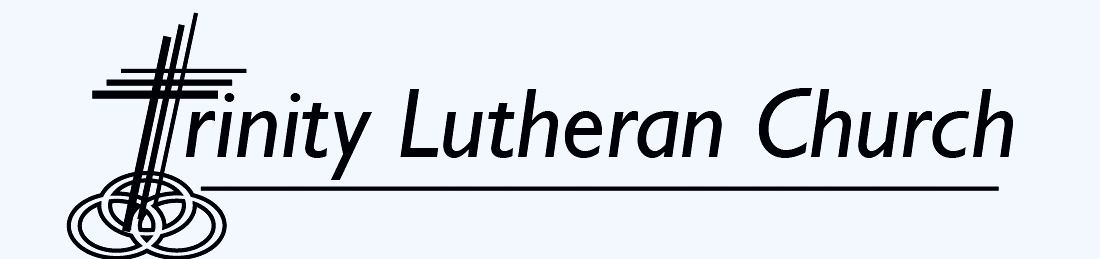 Sunday, February 11, 2018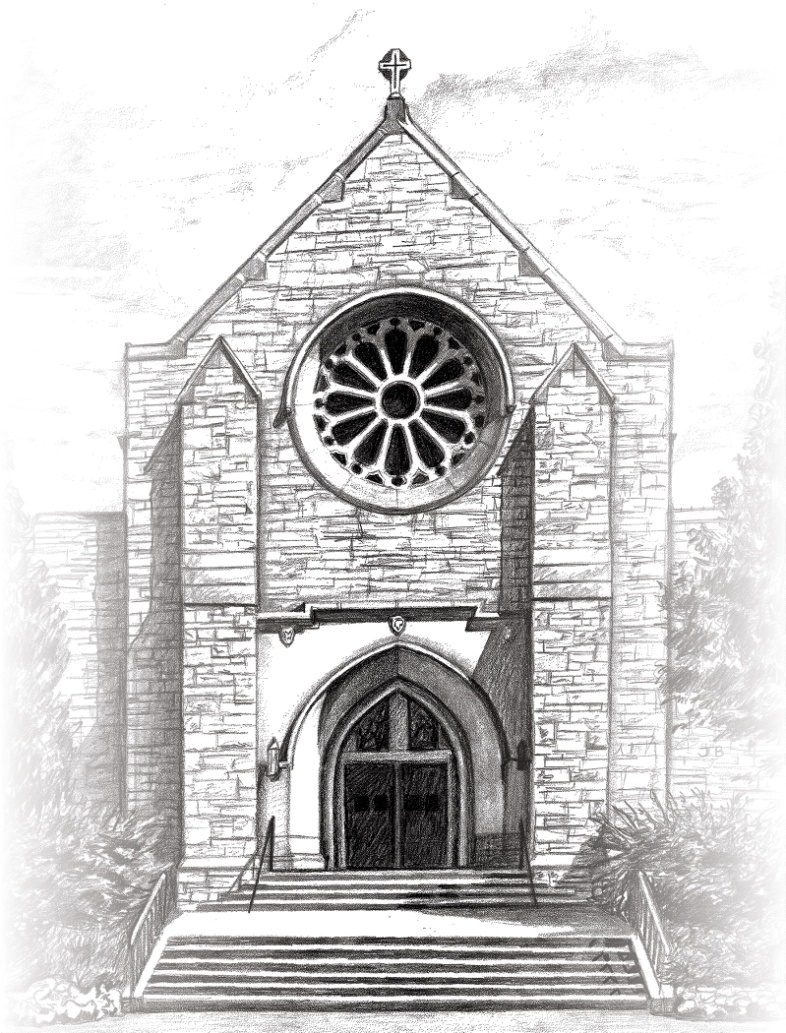 Baptism AffirmationThe Lord blessed Brandon and Tina Nissen with a baby boy, Oakley, who was born on January 19 and baptized at the hospital on January 20.  Today we publicly affirm that private baptism in the 10:30 service.  Sons are a heritage from the Lord, children a reward from him (Psalm 127:3).Asleep in JesusLiane Porzky entered eternal glory with Christ on Thursday, February 1.  A Christian funeral will be held yesterday, February 10 at Schmutzler-Vick Funeral Home.   Blessed are the dead who die in the Lord (Revelation 14:13).Midweek Lenten WorshipLent begins this year with Ash Wednesday on February 14.  We will mark Ash Wednesday as a stand-alone festival with the Lord’s Supper.  The five following Wednesdays will have the theme “Behold the Lamb of God.”  The sermons will be based on the Passion History.Lenten SuppersLent begins with Ash Wednesday, February 14.  The Trinity Church Council will prepare and serve chili.  We intend to offer suppers between services on each of the Wednesdays.  If any Trinity group wishes to prepare and host a meal, please contact the church office (261-3511) or John Braun (261-2750).Grief Support GroupSeveral years ago Trinity had a group for widows and widowers to encourage and support each other with God’s Word and our Christian fellowship.  Upon the request of some members, we will start up this group again.  The target date to begin is Tuesday, February 20 at 7 pm (meeting at church).  Members whose spouse or other loved one has entered eternal life with Christ are invited to come.Pioneer News: Serve with LOVE on Valentine’s Day!Pioneers are serving their Lord (and dinner) on Ash Wednesday, February 14, at St. Luke's between 4:30-6:30 pm.  Parents, we really need your help for that night, with bringing both your child(ren) to serve but also supplying extra veggies and desserts. Please bring both veggies and dessert (if possible) that night to the church kitchen before the 4 pm service.  Wanda and I shall get them ready during the service to be served by the children.  Thank you!Annual Voters’ Meeting – Sunday, February 18We will hold the annual meeting on Sunday, February 18 following the second service.  All members are invited to attend to stay informed about our ministry as a Christian congregation.2018 Greeters’ and Ushers’ SchedulesThese schedules are now available.  You may find your copy on the ushers’ table in the narthex.  Thank you for your service to Christ and to Trinity!Forward in ChristThe February issue of Forward in Christ is available to subscribers in the Fireside Room.  A library copy is available on the bookshelf in the Fireside Room.Valentine CardsA limited collection of Christian Valentine’s Day cards are available in the Fireside Room for $.50 each.Thank YouI would like to thank everyone for the warm welcome and words of encouragement in my start as secretary.  I am truly blessed to be able to work in an atmosphere where Christ’s love is so evident.  Please be patient as I continue to learn the numerous tasks involved with this position.  Thank you again.  In Christ service, Ellen BohnTSL and the WPCP The enrollment period for families who wish to participate in the Wisconsin Parental Choice Program (WPCP) opens February 1 and continues through April 20.  Parents of TSL students currently in 4K and 5K (next school year's 5K and first grade students) as well as students who this year are attending  public school in 4K through grade 7, are home-schooled, or did not attend school can submit applications.  Information on the WPCP program as well as aids to assist in completing the application form can be found at dpi.wi.gov/choice.  You can also contact Mr. Moeller at 261-3615 or via email at jmoeller@tslwels.org with any questions you might have.TSL ECE Registration and Open House Planning has started for this year's ECE Registration and Open House which will be held on Thursday, March 1.  This is an opportunity for prospective families to meet the teachers and staff of our 3K, 4K, 5K, and grade 1 programs and see the classrooms.  Activities for the students will also be held.  More detailed information will be sent out via surface mail within the next few weeks to families who are on the congregations' membership lists.  Please share this information with family and friends.Twice Is Nice “Stuff the Truck”February 17 is the Saturday of the elementary basketball tournament at Lakeside Lutheran High School.  Anyone who will be visiting campus for the tourney (or who could be in the area) is encouraged to bring household donations, including furniture, to the big truck in the corner of the LLHS east parking lot from 10 am - 4 pm.  Teens will unload your vehicle, pack the truck and get it all down to Jefferson that day.  Donation receipts will be available.  Thanks for your generosity as we help keep Twice Is Nice supplied with donations this time of year!  If you have any questions about what is accepted, feel free to call the store at 920-674-6868 and ask for a day manager from 9-5 Monday-Saturday.Job Opportunity St. John's Lutheran childcare in Jefferson is looking to hire a Christian assistant teacher in the 0-1 year old infant classroom and a Christian assistant teacher in the 1-2 year-old toddler classroom.  These full time positions are available immediately. Please contact us at childcare@sjlwels.org or 920-674-4964 to inquire about the childcare positions. Camp PhillipBrochures for Camp Phillip Summer 2018 are available in the brochure rack by the bulletin board.  Programs include camps for grades K-8, teens, families, women, grandparents/grandchildren and Jesus Cares.  More information can be found at www.campphillip.com.    